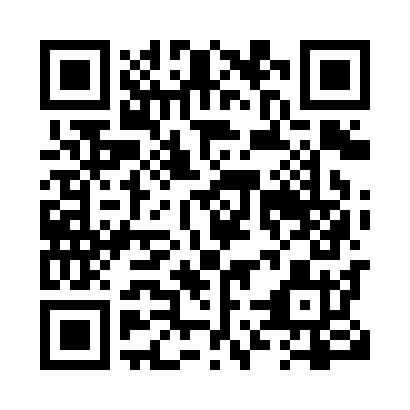 Prayer times for Big Bay, British Columbia, CanadaWed 1 May 2024 - Fri 31 May 2024High Latitude Method: Angle Based RulePrayer Calculation Method: Islamic Society of North AmericaAsar Calculation Method: HanafiPrayer times provided by https://www.salahtimes.comDateDayFajrSunriseDhuhrAsrMaghribIsha1Wed4:025:541:186:248:4210:342Thu4:005:531:176:258:4310:373Fri3:575:511:176:268:4510:394Sat3:545:491:176:278:4610:425Sun3:525:471:176:288:4810:446Mon3:495:461:176:298:4910:477Tue3:465:441:176:308:5110:498Wed3:445:421:176:308:5210:529Thu3:415:411:176:318:5410:5410Fri3:385:391:176:328:5510:5711Sat3:365:381:176:338:5711:0012Sun3:335:361:176:348:5811:0213Mon3:305:351:176:359:0011:0514Tue3:285:331:176:369:0111:0715Wed3:255:321:176:379:0311:1016Thu3:245:311:176:379:0411:1117Fri3:235:291:176:389:0511:1118Sat3:235:281:176:399:0711:1219Sun3:225:271:176:409:0811:1320Mon3:215:251:176:419:0911:1321Tue3:215:241:176:419:1111:1422Wed3:205:231:176:429:1211:1523Thu3:205:221:176:439:1311:1524Fri3:195:211:176:449:1511:1625Sat3:195:201:186:449:1611:1726Sun3:185:191:186:459:1711:1727Mon3:185:181:186:469:1811:1828Tue3:185:171:186:469:1911:1929Wed3:175:161:186:479:2011:1930Thu3:175:151:186:489:2111:2031Fri3:175:151:186:489:2311:21